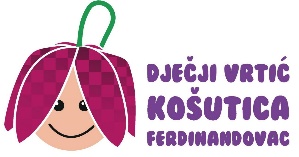 TRG SLOBODE 36 48356 FERDINANDOVAC Ferdinandovac, 18.01.2023.BILJEŠKE UZ FINANCIJSKE IZVJEŠTAJE ZA RAZDOBLJE OD 01.01.-31.12.2022. GODINEBroj RKP-a:27870Matični broj:01389076Naziv obveznika: DJEČJI VRTIĆ KOŠUTICA  Pošta i mjesto: 48356 FERDINANDOVACUlica i kućni broj: TRG SLOBODE 36Razina:21- Proračunski korisnik jedinice lokalne i područne (regionalne) samoupraveŠifra djelatnosti:8510Razdjel:000Šifra grada/općine:115IBAN: HR7024020061100080036Razdoblje: 01.01.2022. - 31.12.2022. godineFinancijski izvještaji sastavljeni su prema naputku tj. Okružnici o predaji financijskih izvještaja jedinica lokalne i područne (regionalne) samouprave, proračunskih i izvanproračunskih korisnika proračuna jedinica lokalne i područne (regionalne) samouprave za razdoblje od 1. siječnja do 31. prosinca  2022. godine upućenoj od strane Ministarstva financija.Dječji vrtić Košutica kao proračunski korisnik jedinice lokalne i područne (regionalne) samouprave obveznik je predavanja financijskih izvještaja i to obrazaca:-Bilanca – obrazac BIL-Izvještaj o prihodima i rashodima, primicima i izdacima – obrazac PR-RAS-Izvještaj o rashodima prema funkcijskoj klasifikaciji - obrazac RAS-funkcijski-Izvještaj o obvezama – obrazac OBVEZE-Izvještaj o promjenama u vrijednosti i obujmu imovine - obrazac P-VRIO-Bilješke uz financijske izvještaje prema čl.7. Pravilnika o financijskom izvještavanju sastavni su dio financijskih izvještaja proračuna i proračunskih korisnika.Bilješke uz pojedine pozicije Izvještaja o prihodima i rashodima, primicima i izdacima – obrazac PR-RASPrihodi poslovanja Dječjeg vrtića Košutica veći su u odnosu na izvještajno razdoblje prethodne godine za (23,5%), u ovom izvještajnom razdoblju iznose 1.377.123,08 kn. Najznačajnije promjene u odnosu na prošlogodišnje izvještajno razdoblje odnose se na konto 636 tekuće  pomoći koje se odnose na malu školu su veće jer je više polaznika male škole.Konto 6429 prikazuje  povećanje ostalih prihoda koji se odnose na naplatu kamata i troškove naplate ovrhe roditelja za smještaj djeteta u dječji vrtić.Konto 6526 ostali nespomenuti prihodi se odnose na naplatu smještaja djece u dječji vrtić te polazak kraćih programa engleskog jezika i etno programa i manji su iz razloga što su roditelji 1 mjesec bili oslobođeni naplate smještaja i radi velikog izostanka djece.Konto 6711 prihodi iz nadležnog proračuna su veći radi nabave dugotrajne imovine i podmirivanja dijela materijalnih rashoda, stoga je od strane Općine Ferdinandovac uplaćeno više sredstava u odnosu na prošlogodišnje izvještajno razdoblje.Rashodi poslovanja Dječjeg vrtića Košutica veći su u odnosu na izvještajno razdoblje prethodne godine za (12,3%), u ovom izvještajnom razdoblju iznose 1.267.644,74 kn.Najznačajnije promjene u odnosu na prošlogodišnje izvještajno razdoblje odnose se na konto 31 rashodi za zaposlene radi zapošljavanja kuhara za zamjenu dugotrajnog bolovanja, naknade za prijevoz su veće jer je dio novozaposlenih iz okolnih mjesta, isplate naknade za bolovanje duže od 90 dana, više naknada za korištenje privatnog automobila u službene svrhe. Rashodi za materijal i energiju su povećani radi većih troškova namirnica za prehranu djece, nabave sitnog inventara za kuhinju i igračaka za djecu. Smanjenje materijalnih rashoda se odnosi na nabavu uredskog materijala, manje potrošnje energije. Rashodi za usluge su smanjeni za (25,20%) odnose se na usluge tekućeg održavanja, te manje intelektualnih usluga odnosno ugovora o djelu. Povećane su usluge pošte i prijevoza koji se odnosi na naplatu prijevoza za izlet djece, promidžba i informiranje radi objave raspisanog oglasa za novog ravnatelja dječjeg vrtića, te računalni usluga koje se odnose na aplikaciju transparentnost proračuna kojom se na dnevnoj bazi prikazuju na webu sve isplate sredstava. Naknade za rad Upravnog vijeća su veće radi većeg broja održanih sjednica.Povećanje ostalih financijskih rashoda se odnosi na sudsku pristojbu upisa u sudski registar.U ovom izvještajnom razdoblju ostvaren je višak prihoda poslovanja u iznosu 109.478,34 kune.Rashodi za nabavu nefinancijske imovine Dječjeg vrtića Košutica veći su u odnosu na izvještajno razdoblje prethodne godine za (418,3%) u ovom izvještajnom razdoblju iznose 33.127,44 kn.Najznačajnije promjene u odnosu na prošlogodišnje izvještajno razdoblje odnose se na nabave dugotrajne imovine (printera, dječjih stolova i krevetića, metalnog ormara za odlaganje dokumentacije, klime, hladnjaka i sl.).Manjak prihoda od nefinancijske imovine koji se prenosi iz prošle godine iznosi 6.391,50 kuna.Višak prihoda i primitaka iznosi 76.350,90 kuna.Preneseni manjak prihoda iz prethodnih godina iznosi 20.213,12 kuna.Višak prihoda i primitaka raspoloživ u slijedećem razdoblju iznosi 56.137,78 kuna.Bilješke uz pojedine pozicije Bilance  – obrazac BILVrijednost financijske i nefinancijske imovine dječjeg vrtića na dan 31.12.2022. godine iznosi 280.998,50 kuna. Stanje novčanih sredstava u banci na dan 31.12.2022. godine je 146.849,85 kuna, u blagajni više nema novčanih sredstava jer su sva položena na žiro račun radi prelaska na novu valutu euro.Nedospjela potraživanja Dječjeg vrtića Košutica na dan 31.12.2022. godine iznose 17.340,00 kune i odnose se na potraživanja od roditelja za smještaj djece u dječjem vrtiću, te etnotradicijski program i engleski jezik.Bilješke uz pojedine pozicije Izvještaja o rashodima prema funkcijskoj klasifikaciji – obrazac RAS-funkcijskiRashodi poslovanja i rashodi za nabavu nefinancijske imovine su klasificirani na rashode za predškolsko obrazovanje i iznose 1.300.772,18 kuna.Bilješke uz pojedine pozicije Izvještaja o promjenama u vrijednosti i obujmu imovine i obveza – obrazac P-VRIOTokom 2022. godine nije bilo knjiženja koja bi utjecala na promjene u vrijednosti i obujmu imovine i obveza, stoga navedeni obrazac nema upisanih podataka.Bilješke uz pojedine pozicije Izvještaj o obvezama – obrazac OBVEZEStanje obveza na početku izvještajnog razdoblja odnosno stanje sa 31.12.2021. iznosi 30.977,52 kune. Tokom godine povećanje obveza za zaposlene, materijalne rashode, financijske rashode te nabavu nefinancijske imovine iznosi 1.335.217,67 kuna.Tokom godine podmirene su obveze za zaposlene, materijalne rashode, financijske rashode te nabavu nefinancijske imovine u iznosu 1.264.381,98 kuna. Stanje obveza na kraju izvještajnog razdoblja iznosi 101.813,21 kunu i odnosi se na nedospjele obveze za zaposlene u iznosu 82.403,47 kuna (bruto plaća, naknade za prijevoz na posao), obveze za materijalne rashode u iznosu 18.798,39 kuna (namirnice, uredski materijal, energiju, usluge telefona, odvoza otpada, računalne usluge), financijske rashode u iznosu 611,35 kuna ( bankarske usluge i platni promet).Dječji vrtić Košutica redovito podmiruje svoje obaveze u zakonskom roku. Bilješke izradila:                                                                                              Odgovorna osoba:Željka Bosorić Baruškin                                                                                 Marinela Bedeković Prevedan 